FOLIO DE INGRESO:      (Asignado por personal de MEXEN)FOLIO DE INGRESO:      (Asignado por personal de MEXEN)FOLIO DE INGRESO:      (Asignado por personal de MEXEN)FOLIO DE INGRESO:      (Asignado por personal de MEXEN)Fecha: Fecha: Fecha: Fecha: Unidad de negocio (UI/OC) o área responsable:      Unidad de negocio (UI/OC) o área responsable:      Unidad de negocio (UI/OC) o área responsable:      Unidad de negocio (UI/OC) o área responsable:      Número de solicitud (UI) o referencia OC      Número de solicitud (UI) o referencia OC      Número de solicitud (UI) o referencia OC      Número de solicitud (UI) o referencia OC      Nombre, Razón Social del Cliente o Parte Interesada:      Nombre, Razón Social del Cliente o Parte Interesada:      Nombre, Razón Social del Cliente o Parte Interesada:      Nombre, Razón Social del Cliente o Parte Interesada:      Correo electrónico:      Correo electrónico:      Correo electrónico:      Correo electrónico:      Motivo de la Queja o Apelación:      Motivo de la Queja o Apelación:      Motivo de la Queja o Apelación:      Motivo de la Queja o Apelación:      NOMBRE Y FIRMA (CARGO O PUESTO) NOMBRE Y FIRMA (CARGO O PUESTO) NOMBRE Y FIRMA (CARGO O PUESTO) NOMBRE Y FIRMA (CARGO O PUESTO) NOTA: NINGUNA QUEJA O APELACIÓN ES DISCRIMINADA, LA ACEPTACIÓN DE LA QUEJA O APELACIÓN OBLIGA A MEXEN A DAR RESPUESTA SATISFACTORIA Y DE SER NECESARIO APLICAR LAS ACCIONES NECESARIAS.NOTA: NINGUNA QUEJA O APELACIÓN ES DISCRIMINADA, LA ACEPTACIÓN DE LA QUEJA O APELACIÓN OBLIGA A MEXEN A DAR RESPUESTA SATISFACTORIA Y DE SER NECESARIO APLICAR LAS ACCIONES NECESARIAS.NOTA: NINGUNA QUEJA O APELACIÓN ES DISCRIMINADA, LA ACEPTACIÓN DE LA QUEJA O APELACIÓN OBLIGA A MEXEN A DAR RESPUESTA SATISFACTORIA Y DE SER NECESARIO APLICAR LAS ACCIONES NECESARIAS.NOTA: NINGUNA QUEJA O APELACIÓN ES DISCRIMINADA, LA ACEPTACIÓN DE LA QUEJA O APELACIÓN OBLIGA A MEXEN A DAR RESPUESTA SATISFACTORIA Y DE SER NECESARIO APLICAR LAS ACCIONES NECESARIAS.Para ser requisitado por MEXENPara ser requisitado por MEXENPara ser requisitado por MEXENPara ser requisitado por MEXENProcede:  SI Procede:  SI Procede:   NO Procede:   NO ¿Por qué?:      ¿Por qué?:      ¿Por qué?:      ¿Por qué?:      Plan de acción:      Folio de Plan de acción:      Plan de acción:      Folio de Plan de acción:      Plan de acción:      Folio de Plan de acción:      Plan de acción:      Folio de Plan de acción:      Fecha de implementación y cierre de la queja o apelación: Fecha de implementación y cierre de la queja o apelación: Fecha de implementación y cierre de la queja o apelación: Fecha de implementación y cierre de la queja o apelación: Resolución y/o finalización:      Resolución y/o finalización:      Resolución y/o finalización:      Resolución y/o finalización:      Copia a Autoridad  (INDICAR) Copia a Autoridad  (INDICAR) Copia a Autoridad  (INDICAR) Copia a Autoridad  (INDICAR)  NOMBRE Y FIRMA   RECIBIÓ NOMBRE Y FIRMA   REVISÓ NOMBRE Y FIRMA   REVISÓ NOMBRE Y FIRMA   APROBÓ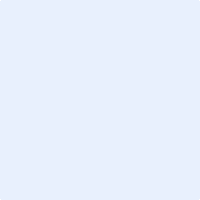 